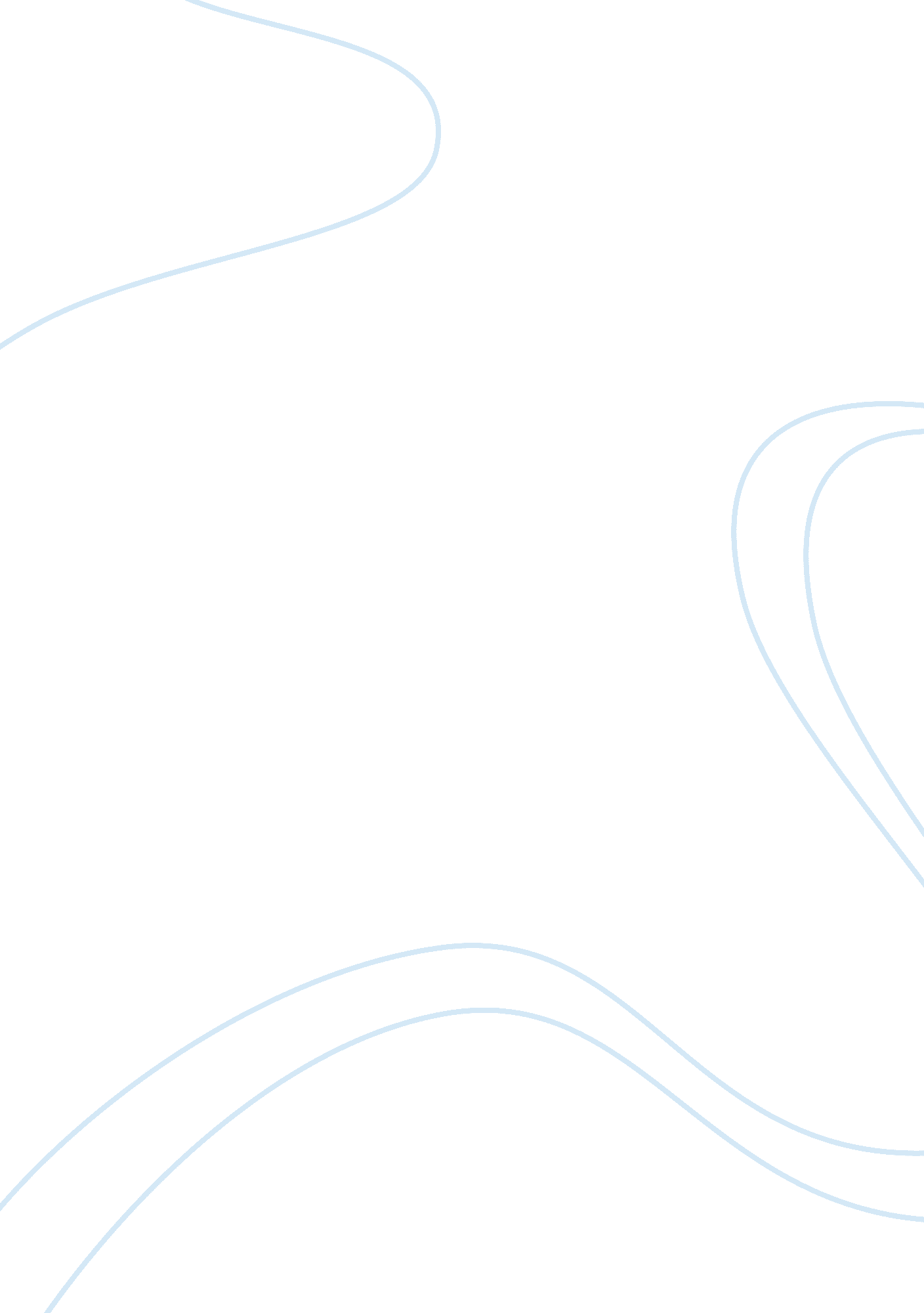 Why do you deserve this scholarship? essay sampleLife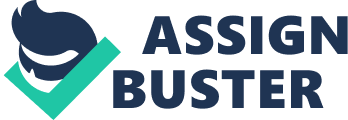 My first word was “ Gajah” or elephant in Malay. However, that does not mean I am destined to be a zoo vet. As I grew up, airplanes in the blue sky always fascinated me. How the airplane flied overwhelmed me for years. Since that, my journey in the science world began. I then started playing with Lego, a line of construction toys and enjoyed building. Throughout my school years I had triumphed in many robotic competitions and science fairs. My passion of building stuffs advanced until today. Now, I am experimenting with open-source electronics and learn coding in C++ with a vision of making a low-cost home automation system that can be installed in every home thus people will have more time to spend with families and friends as robots has took over the house chores. To enhance my knowledge in robotics, I need to have a degree in Electrical and Electronics Engineering. College is a time for new and exciting experiences as well as a time to explore diverse and innovative ideas. What could be better than traveling to a foreign country to learn about their ideas, history, and culture? I believe study abroad is something that college students should do to help avoid ethnocentrism, to expand their horizons, and to appreciate everything the world has to offer. In this case, I would love to pursue my degree in Pennsylvania State University in the United States of America. I need to go to college so that I can continue to grow, mature and learn. I need to go to college so that one day I can be an adult capable of strength in the face of adversity, capable of giving back to the community, capable of being an example to other. I don’t expect the college experience to magically transform me into a wise and all-knowing adult. But I am relying on it to help me explore the world of ideas. Due to my academic credentials, leadership skills, co-curricular accomplishments, I am an excellent candidate for this Khazanah Global Scholarship. Throughout my entire five-year career at SMA Persekutuan Kajang, I have strived to be a good student. In addition to academic success I exemplify leadership skills as well. My training in leadership began early on my experience in English debate. I soon lead many science & robotics projects at school until I was elected as the President of my school’s robotics club. I was also chosen to give a presentation at the Institute Of Space Science Malaysia and at an international symposium. Finally I have a great need for this scholarship. My parents could not afford the college fees so I am responsible to get a scholarship. As a scholarship holder, I will embrace myself to strive harder each day to ensure that I will be a student with excellent, outstanding results as a good return to my sponsor. 